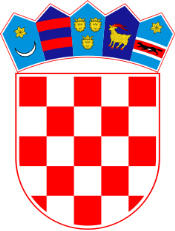 REPUBLIKA HRVATSKAOPĆINSKI SUD U RIJECIPosl.br.: 7 Su-394/2023-4U Rijeci 15. ožujka 2023.OBAVIJESTuz javni natječaj Općinskog suda u Rijeciza radno mjesto III. vrste zemljišnoknjižni referent (1 izvršitelj) u Općinskom sudu u Rijeci, Stalna služba u DelnicamaOpis poslova:	Zemljišnoknjižni referent na sudu obavlja sjedeće poslove: zaprima podneske, sastavlja izvještaje o knjižnom stanju, stavlja plombe, izrađuje nacrte rješenja, provodi upise, izdaje izvatke, prijepise i potvrde, prima stranke, obavlja i ostale poslove (brisanje plombe, pregled zemljišnih knjiga bez izdavanja izvadaka ili potvrda i davanja obavijesti strankama), vodi evidenciju o kretanju spisa, te obavlja i druge poslove po nalogu voditelja zemljišnoknjižnog odjela i suca. Podaci o plaći:	Plaća službenika čini umnožak koeficijenta složenosti poslova radnog mjesta i osnovice za izračun plaće, uvećan za 0,5% za svaku navršenu godinu radnog staža.Osnovica za izračun plaće iznosi 6.663,47 kn, a koeficijent složenosti poslova radnog mjesta III. vrste sudskog referenta – zemljišnoknjižnog je 0,970.Način testiranja kandidata:Testiranje se sastoji od:- provjere poznavanja osnova ustavnog ustrojstva Republike Hrvatske – pisani test ;- provjere znanja bitnih za obavljanje poslova radnog mjesta za koje se prima – pisani test;- razgovorIzvori za pripremanje su:Ustav Republike Hrvatske (NN br. 85/10 i 5/14),Zakon o zemljišnim knjigama (NN 63/19, 128/22)								OPĆINSKI SUD U RIJECI